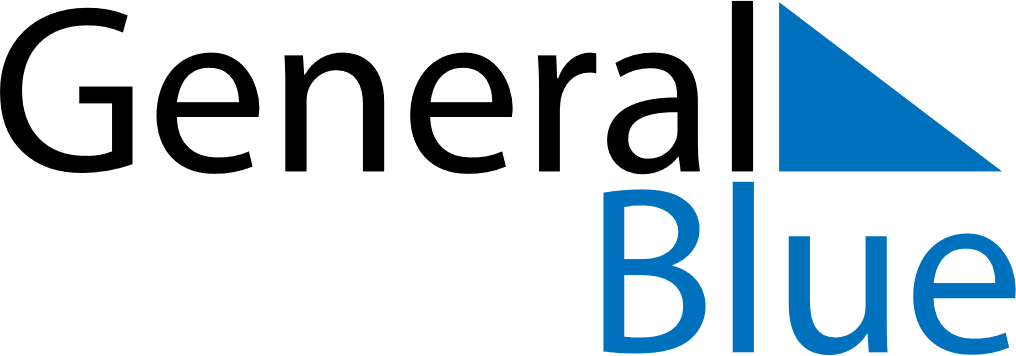 October 2022October 2022October 2022October 2022UgandaUgandaUgandaSundayMondayTuesdayWednesdayThursdayFridayFridaySaturday123456778910111213141415Independence Day161718192021212223242526272828293031